Date: 18th November 2019Chair Person: Mary BradleyClerk: Becx Carter, 40 Windebrowe Avenue, Keswick, Cumbria, CA12 4JATel: 077866 78283 broughtonparishclerk@hotmail.comDear CouncillorYou are summoned to attend the next meeting of the Broughton Parish Council, which will be held in Broughton Village Hall, on Tuesday 26th November 2019 at 19:00. If you are unable to attend, please pass your apologies to the clerk in advance of the meeting. The Agenda is printed below and I hope you will be able to attend. Yours sincerely,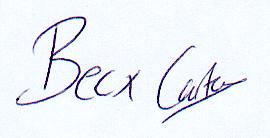 Parish Clerk182/19 Apologies for absenceTo receive and accept apologies and note the reasons for absenceClaire Winter , Mary Bradley 183/19 Chairman’s Announcements184/19 Requests for dispensations and declaration of interestsi. Request for DispensationThe clerk to report any requests received since the previous meeting for dispensations to speak and\or vote on any matter where a member has a disclosable pecuniary interest. To receive declarations by elected and co-opted members of interests in respect of items on this agenda.ii. Declarations of InterestMembers are reminded that, in accordance with the revised Code of Conduct, they are required to declare any disclosable pecuniary interests or other registrable interests which have not already been declared in the Council’s Register of Interests.  (It is a criminal offence not to declare a disclosable pecuniary interest either in the Register or at the meeting.) Members may, however, also decide, in the interests of clarity and transparency, to declare at this point in the meeting, any such disclosable pecuniary interests which they have already declared in the Register, as well as any other registrable or other interests.If a Member requires advice on any item involving a possible declaration of interest which could affect his/her ability to speak and/or vote, he/she is advised to contact the clerk at least 24 hours in advance of the meeting.185/19 Minutes of the meeting held 15th October 2019To authorise the Chairman to sign, as a correct record the minutes of the last Parish Council Meeting186/19 Public Participation (Max 3 mins per person) Max session length 10minsThe Chairman will, at her discretion, allow members of the public to address the meeting, in relation to the business to be transacted at this meeting and to bring matters to the attention of the Council for consideration, and/or inclusion, on a future agenda. No decisions or responses need be provided at this juncture.  187/19 Police Report 188/19 Applications for co-option (1 vacancy)	Statement of application for co-option circulated with meeting papers. 189/19 Update on matters arising from previous meetings Youth Shelter/Outdoor Recreation ProjectChristmas TreeFishing Licences 190/19 Clerks ReportSee Clerks Report circulated with this agenda191/19 Play-area Damaged Surfacing repairs/replacement 192/19 Reports from visiting councillors- For information193/19 Reports on other meetings attended- For information194/19 AllotmentsDecisions required following Allotment Working Group meetingUpdate on 19/20 Invoice PaymentsApproval of an Allotments Maintenance Tender for 20/21195/19 Parish Maintenance & Highways-Locations for work to be suggested/works to be consideredMillennium GardensGrass Cutting/Parish Maintenance Tender Main Street Bus Shelter 196/19 Correspondence- For DiscussionOther items of correspondence for information are listed in the Clerks Report
mogestion for commarative installations for key residents- Fspeed limit to the Railway Abbutments on the timescale for next yea197/19 Planning ApplicationsA revised list will be circulated at the meeting if required due to timescales.Ref: 		VAR/2019/0030Location:	Land at Former RNAD Plot 12 Derwent ForestProposal:	Variation on condition 1 on application 2/2017/0219 to include additional house type & garageRef: 		FUL/2019/0265Location:	Derwent View, Coldgill Avenue, Great BroughtonProposal: 	Erection of detached dormer dwelling with integral garageRef:		CON6/2014/0350Location:	Dovenby Hall, DovenbyProposal:	Application to discharge condition 6 updated noise management plan198/19 Planning Decisions 199/19 Finance, Accounts & GovernancePayment of Accounts- Listed on Statement of Accounts- Circulated with meeting papersApproval of monthly Bank Reconciliation and Spend Against Budget ReportSigning of Transfer from Savings Account to cover Coldgill Boundary Works (£4800)Approval of revised Financial Regulations Circulated with meeting papersConsideration of Draft Budget 20/21200/19 Councillors Matters An opportunity for Councillors to raise new issues- No decisions can be made on these matters, but the Clerk may make investigations and/or they may be placed on a future agenda of the Council 201/19 Date of next meeting17th December 2019 at 19:00 (If required for planning purposes)- Broughton Village Hall21st January 2019 at 19:00 Broughton Village Hall ReferenceLocationProposalDecisionHOU/2019/0184Ridgeway, 8 Camerton Road, Great Broughton Erection of log cabinApprovedHOU/2019/02046 Camerton Road, Great Broughton, CockermouthProposed extension & alterationsApproved